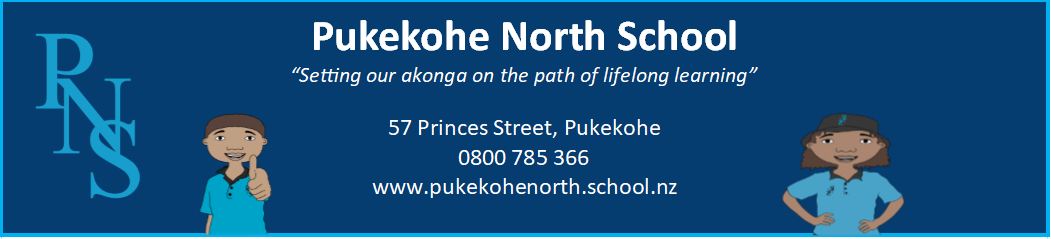 Pukekohe North School Permanent Full-Time Scale A Job DescriptionKaiako  2024Name:	 TBC    Level: Year 3 - 4	Room:	 8Registration Number: TBC   Expiry Date: TBCAppraisal Date:  Thursday 22 August 2024Unit Allocation: N/APurpose of the Position:To teach a Year 3-4 class with reference to Te Marautanga o Aotearoa and, a special focus upon the Pukekohe North Schools’ Strategic Plan 2024 -2025, policies, procedures and the National Education Learning Priorities (NELPs)To have a relentless focus upon setting explicit learning goals, term by term with the aakonga and their whanau in Panagarau/ Mathematics, Panui/ Reading and Tuhituhi/ Writing to raise and accelerate individual progress and achievementTo assist aakonga and whaanau in using the SchoolTalk App to review and be involved in the student’s learning progress and achievements.To work closely with whaanau and outside agencies to provide respectful, empathetic, collaborative, safe and inclusive practices for all aakonga.To honor Te Tiriti o Waitangi through the language, heritage and culture of all aakonga within your classroom and across the schoolTo act within the bounds and expectations of the NZ Professional Standards and Teachers’ Code of Conduct.To adhere to all Pukekohe North School policies, procedures and legislative requirementsTo share your wider abilities, knowledge, and skills with colleagues to advance their performances and job satisfactionTo play your part as a staff member at Pukekohe North School volunteering for various roles to assist the development and smooth operation of the school.School Values: With a focus upon Ngati Tamaoho’s Educational Strategic Plan:Key Tasks as an Educator at Pukekohe North School:School Roles and Responsibilities:Declaration:I have read and understood the Pukekohe North School Strategic Plan 2024-2025 and agree to work towards the goals stated and abide by the NZ Professional Standards and Policies and Procedures of the schoolPosition TitlePermanent Scale A Kaiako Position Immersion Class - Year 3-4Reports toPikiteora Mura-Hita / Atarangi CookKey RelationshipsTeam LeadersTeam ColleaguesWhaanau of AakongaRTLB, SENCo, LSC, PHNPrincipalManaakitanga mana -Taking care of our well-being / Caring for othersTino Rangitiratanga -Taking care of your destiny / empowering /Choose your way forwardKaitiakitanga --Caring for Environment / Ourselves and Others / Being GuardiansKotahitanga - Child is the centre, the way forward2024 Inquiry Opportunities to develop our Values:Inquiry-2024 Topics - Term 1 = Social Sciences - About Me -Wo wai Au? pepeha- Connections, Where are you from?Term 2 = Science Reuse, Recycle, Reduce  Wearable Arts Term 3 = - Health Life Education CaravanTerm 4 = The World – Countries, Continents/ Flags / Language/ Features-Link back to Olympics2024 Professional Growth Cycle Date: 22.08.20242024 GoalsRaising Achievement of x 3 Students from Below to At in Tuhituhi/ Writing, Panui/Reading and Pangarau / Mathematics through regular reviews of aakonga achievement and performanceEnsuring all aakonga receive at least ONE hour per day of instruction in Panui, Tuhituhi,  and PangarauRecord my planning and aakonga progress on the SchoolTalk/ HERO AppProvide evidence of your programming to ensure aakonga are included and will not face racism, discrimination or bullying.Giving rise to Te Tiriti o Waitangi and the Language, Culture and heritage of all aaakonga under your care.To provide my class with x2 Physical Education sessions per week and at least x 1 Library visit / lesson as well as regular weekly homework activitiesFulfill the requirements of the Teaching Professional Standards. HERERole / ResponsibilitiesAppraisal IndicatorsTo be NegotiatedWhat tags might you wish to request from the applicants- Approved by: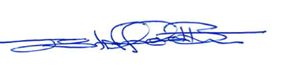 Date approved:16 February 2024Reviewed:15 January  2024Kaiako: